BABA GHULAM SHAH BADSHAH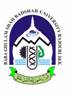 UNIVERSITY, RAJOURI- (J&K)Established by Government of Jammu & KashmirRecognized by UGC under Section 2(f )and 12(B)FORM OF APPLICATION FOR APPOINTMENT OF TEACHERS/OFFICERSIN THE UNIVERSITY(To be filled in by the applicant)Advertisement No. & Date:________________________________Post Applied for _________________________________________Demand Draft No. & Bank name _______________Date____________Amount:______________Name of the applicant (in Block Letters)Father’s/ Husband’s NameDate of Birth                                                         Age                    Gender  	                4. Marital status_____________________  (i) State to which you belong ______________________________________________ (ii) Nationality_____________________Do you belong to Scheduled Caste/ Scheduled Tribe or a Backward Class?   Yes 	                                          No(Documentary evidence in support is essential)Permanent Address__________________________________________________________________________________________________________________________________________________________________________Pin________________Correspondence Address __________________________________________________________________________________           _____________________________________________________________________________________Pin________________                               Mobile ____________________________________________ E-mail_____________________________________________Particulars of examinations passed:- (If required information may be furnished on separate sheets)Title of Ph.D thesis and year of submission__________________________________________________________________Field of specialization ___________________________________________________________________________________Prizes, medals & scholarships received, if any________________________________________________________________Present position , salary and Entry Pay/ allowances to be mentioned separately)Designation:______________________________ Institution____________________________________________________Entry Pay Level__________________________ Dearness pays: ______________________ DA_________________________HRA: ________________________ CCA________________________ MA_________________ Any Other________________Particulars of previous employment       (if required information may be furnished on separate sheets)15 a)  Teaching experience, if any (indicate period in years)  b) Research experience, if any (indicate period in years excluding the period spent for completing Ph.D / M.Phil) c) Students guided (give details of students guided at Masters level, M.Phil, Ph.D)Published work (State number of publications in each case and attach list of publications)Seminars, Conferences etc attended (State number attended in each case and attach list)Membership of Academic bodies:_______________________(state number of bodies and attach their list)If appointed, what notice would you require before joining:________________________________________________Have you ever been disqualified from appearing in any examination or undertaking any university work?     Yes/NoHave you ever been placed under suspension/dismissed from service or stopped to cross efficiency bar?        Yes/No……………………………………………………………………………………………………………………………………………………………………………………DeclarationI hereby declare that the entries in this form and the particulars furnished are true to the best of my knowledge and beliefPlace:______________________Date:______________________							Signature of the ApplicantS. No. Examination Passed Subject % age of total marks/grade Year of passing University/Board Remarks (if any)01Ph.D02M.Phil03M.A/M.Sc/M.Com/M.Tech04B.A/B.SC/B.Com/B.Tech 0510+206Matric07NET/SLET08Any other courseS. No. Position & nature of duties Salary & grade Date of joining Date of leaving Name of employerReasons for leaving the job, if any S. No.Experience College levelUniversity level UG level PG levelRemarks 1.Teaching experience 2.Research experience  3.Students guided S. No.Books PapersAbstractsArticlesPatentsReviews Any other 1.2.3.S. No.Event AttendedAttendedAttendedPaper PresentedPaper PresentedRemarks  S. No.Event National International International National International Remarks  1.2.3.(Any other)(Any other)